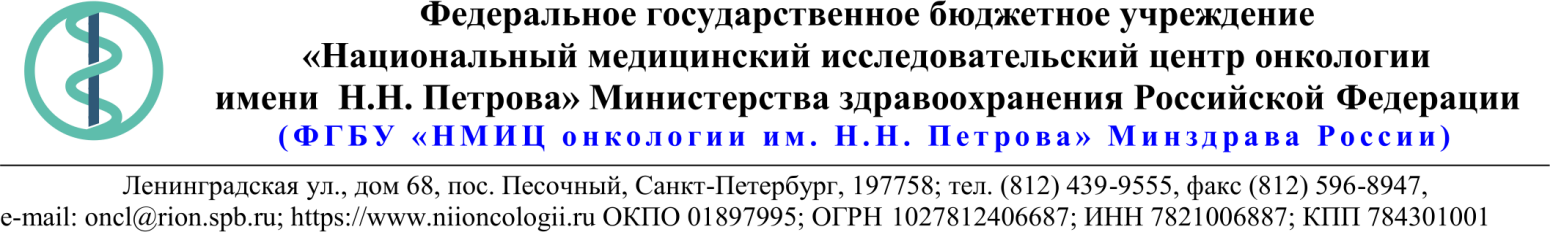 18.Описание объекта закупки23.03.2020 № 05-07/332Ссылка на данный номер обязательна!Запрос о предоставлении ценовой информациидля нужд ФГБУ «НМИЦ онкологии им. Н.Н. Петрова» Минздрава РоссииСтруктура цены (расходы, включенные в цену товара/работы/услуги) должна включать в себя:1)	стоимость товара/работы/услуги; 2)	стоимость упаковки товара;3)	стоимость транспортировки товара от склада поставщика до склада покупателя, включающая в себя все сопутствующие расходы, а также погрузочно-разгрузочные работы;4)	расходы поставщика на уплату таможенных сборов, налоговых и иных обязательных платежей, обязанность по внесению которых установлена российским законодательством;5)  все иные прямые и косвенные накладные расходы поставщика/подрядчика/исполнителя, связанные с поставкой товара/выполнением работ/оказанием услуг и необходимые для надлежащего выполнения обязательств.Сведения о товаре/работе/услуге: содержатся в Приложении.Просим всех заинтересованных лиц представить свои коммерческие предложения (далее - КП) о цене поставки товара/выполнения работы/оказания услуги с использованием прилагаемой формы описания  товара/работы/услуги и направлять их в форме электронного документа, подписанного квалифицированной электронной цифровой подписью (электронная цифровая подпись должна быть открепленной, в формате “sig”) по следующему адресу: 4399541@niioncologii.ru.Информируем, что направленные предложения не будут рассматриваться в качестве заявки на участие в закупке и не дают в дальнейшем каких-либо преимуществ для лиц, подавших указанные предложения.Настоящий запрос не является извещением о проведении закупки, офертой или публичной офертой и не влечет возникновения каких-либо обязательств заказчика.Из ответа на запрос должны однозначно определяться цена единицы товара/работы/услуги и общая цена контракта на условиях, указанных в запросе, срок действия предлагаемой цены.КП оформляется на официальном бланке (при наличии), должно содержать реквизиты организации (официальное наименование, ИНН, КПП - обязательно), и должно содержать ссылку на дату и номер запроса о предоставлении ценовой информации. КП должно содержать актуальные на момент запроса цены товара (работ, услуг), технические характеристики и прочие данные, в том числе условия поставки и оплаты, полностью соответствующие указанным в запросе о предоставлении ценовой информации;1.Наименование ЗаказчикаФГБУ "НМИЦ онкологии им. Н.Н. Петрова" Минздрава России2.Наименование объекта закупкиПоставка изделий медицинского назначения3.Коды ОКПД2 / КТРУ21.204.Место исполнения обязательств (адрес поставки, оказания услуг, выполнения работ)197758, Россия, г. Санкт- Петербург, п. Песочный, ул. Ленинградская, дом 685.АвансированиеНе предусмотрено6.Срок окончания действия договора (контракта)31.08.20207.Установление сроков исполнения обязательств контрагентомУстановление сроков исполнения обязательств контрагентом7.1Срок начала исполнения обязательств контрагентом:с момента подписания Контратка7.2Срок окончания исполнения обязательств контрагентом31.07.20207.3Периодичность выполнения работ, оказания услуг либо количество партий поставляемого товаров: (обязательства контрагента)В течение 10 (десяти) календарных дней после поступления письменной заявки от Покупателя. Последняя дата подачи заявки на поставку 21.07.2020. Максимальное количество партий 10 (десять).8.ОплатаВ течение 30 (тридцати) календарных дней с момента подписания Покупателем универсального передаточного документа (УПД).
При осуществлении закупки с ограничением участия только для субъектов малого предпринимательства (СМП) - в течение 15 (пятнадцати) рабочих дней.9.Документы, которые должны быть представлены поставщиком (подрядчиком, исполнителем) вместе с товаром (результатом выполненной работы, оказанной услуги)Регистрационные удостоверения на медицинское изделие10.Специальное право, которое должно быть у участника закупки и (или) поставщика (подрядчика, исполнителя) (наличие лицензии, членство в саморегулируемой организации и т.п.)нет11.Дополнительные требования к участникам закупки (при наличии таких требований) и обоснование этих требованийнет12.Срок действия гарантии качества товара (работы, услуги) после приемки ЗаказчикомОстаточный срок годности на момент поставки не менее 60%13.Размер обеспечения гарантийных обязательств (до 10% НМЦК)нет14.Предоставляемые участникам закупки преимущества в соответствии со статьями 28 и 29 Закона № 44-ФЗнет15.Запреты, ограничения допуска, условия допуска (преференции) иностранных товаровПриказ Минфина № 12616.Страна происхождения (указывается участником в заявке, коммерческом предложении)Указаны в пункте 1817.Количество и единица измерения объекта закупкиУказаны в пункте 18№Наименование ТовараТехнические характеристикиКод ОКПД 2/КТРУЕд. изм.Кол-во Страна производстваНДС %Цена за ед. Товара с НДС (руб.) Сумма с НДС (руб.)1Материал хирургический шовный рассасывающийся 1.Стерильная рассасывающаяся синтетическая мононить из полигликоната (сополимера гликолевой кислоты и триметиленкарбоната), предназначенная для соединения (аппроксимации) краев раны мягких тканей или разреза путем сшивания. Она имеет однонаправленные насечки по всей длине и петлю на конце, противоположном тому, на котором прикреплена игла, обеспечивающие удержание мягких тканей без завязывания узлов. Нить обеспечивает расширенную временную поддержку раны до тех пор, пока она не будет в достаточной степени вылечена, чтобы справляться с обычными нагрузками, и постепенно рассасывается посредством гидролиза. Это изделие одноразового использования. 2.Нить монофиламентная с иглой для безузлового шва. Монофиламент рассасывающийся  с однонаправленными насечками, расположенными спирально на всей поверхности нити, фиксирующимися в тканях. Концевая петля на нити для первого шва. Полное рассасывание 180 дней. Размер по USP  3-0  , длина нити  15 см,    окрашенный в зеленый цвет, в пакете 1 нить. Игла 17 мм, 1/2 круга,  колющая,   Игла соединяется с нитью в просверленное отверстие для повышения прочности места соединения.     Игла из стали не менее 400 серии для повышения устойчивости к разгибанию.   Каждая нить запакована в дважды стерильную упаковку: пакет из синтетической бумаги с пленкой и пакета из фольги. Нить свернута на круглом бластере для минимизации памяти формы. Вторичная упаковка из картона. В коробке 12 стерильных пакетов. Упаковка шовного материала допускает повышение температуры хранения до не менее  чем 50 градусов Цельсия. Наличие регистрационного свидетельства, декларации соответствия. Инструкция на русском языке в каждой коробке.21.20.24.120-00000019шт1202Материал хирургический шовный рассасывающийся 1. Стерильная рассасывающаяся синтетическая мононить из сополимера гликолевой кислоты, диоксанона и триметиленкарбоната, предназначенная для соединения (аппроксимации) краев раны мягких тканей или разреза путем сшивания. Она имеет однонаправленные насечки по всей длине и петлю на конце, противоположном тому, на котором прикреплена игла, обеспечивающие удержание мягких тканей без завязывания узлов. Нить обеспечивает расширенную временную поддержку раны до тех пор, пока она не будет в достаточной степени вылечена, чтобы справляться с обычными нагрузками, и постепенно рассасывается посредством гидролиза. Это изделие одноразового использования.2. Нить монофиламентная с иглой для безузлового шва. Монофиламент рассасывающийся  с однонаправленными насечками, расположенными спирально на всей поверхности нити, фиксирующимися в тканях. Концевая петля на нити для первого шва. Полное рассасывание 110 дней. Размер по USP  3-0  , длина нити  15 см,    окрашенный в фиолетовый цвет, в пакете 1 нить. Игла 27 мм, 5/8 круга, колющая,   Игла соединяется с нитью в просверленное отверстие для повышения прочности места соединения.     Игла из стали не менее 400 серии для повышения устойчивости к разгибанию.   Каждая нить запакована в дважды стерильную упаковку: пакет из синтетической бумаги с пленкой и пакета из фольги. Нить свернута на круглом бластере для минимизации памяти формы. Вторичная упаковка из картона. В коробке 12 стерильных пакетов. Упаковка шовного материала допускает повышение температуры хранения до не менее  чем 50 градусов Цельсия. Наличие регистрационного свидетельства, декларации соответствия. Инструкция на русском языке в каждой коробке.21.20.24.120-00000022шт48